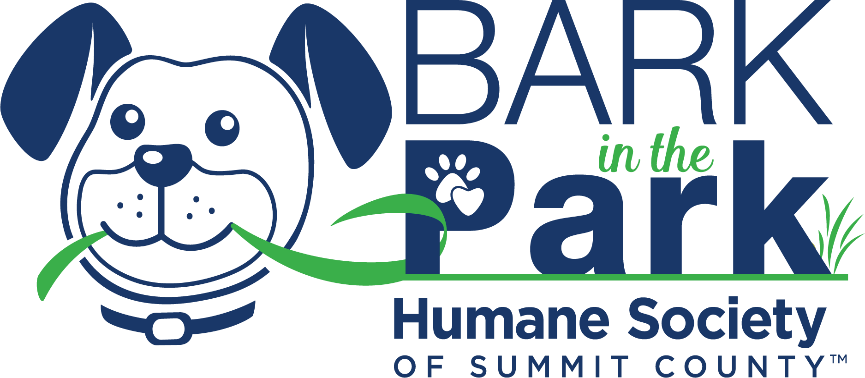 How to raise $300 in only 7 days!Day 1Register as a Rescue Walker for $30.Day 2Ask three family members to sponsor you for $25.Day 3Ask five friends to sponsor you for $10.Day 4Ask your boss to sponsor you for $25.Or see if your company will MATCH the total amount you raise.Day 5Ask for five social media donations for $20.Day 6Ask one business you frequent to sponsor you for $25.Day 7You’ve raised $300! Great job!Stay motivated and keep asking for donations to see what new goals you can achieve!